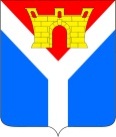 АДМИНИСТРАЦИЯ УСТЬ-ЛАБИНСКОГО ГОРОДСКОГО ПОСЕЛЕНИЯ  УСТЬ-ЛАБИНСКОГО РАЙОНА П О С Т А Н О В Л Е Н И Еот 23.06.2021										   № 633город Усть-ЛабинскО внесении изменений в постановление администрации Усть-Лабинского городского поселения Усть-Лабинского района от 13 сентября 2017 года№ 660 «Об утверждении муниципальной программы «Благоустройство территорий Усть-Лабинского городского поселения» на 2018-2024 гг»В соответствии со статьей 179 Бюджетного кодекса Российской Федерации, Федеральным законом от 06 октября 2003 года №131-ФЗ "Об общих принципах организации местного самоуправления в Российской Федерации", постановлением Правительства Российской Федерации от 10 февраля 2017 года № 169 «Об утверждении Правил предоставления и распределения субсидий из федерального бюджета бюджетам субъектов Российской Федерации на поддержку государственных программ субъектов Российской Федерации и муниципальных программ формирования современной городской среды», постановлением Правительства Российской Федерации  от 9 февраля 2019 года № 106 «О внесении изменений в приложение № 15 к государственной программе Российской Федерации «Обеспечение доступным и комфортным жильем и коммунальными услугами граждан Российской Федерации», в целях повышения уровня благоустройства, создания комфортной и современной городской среды на территории Усть-Лабинского городского поселения Усть-Лабинского района, п о с т а н о в л я ю:1. Внести в постановление администрации Усть-Лабинского городского поселения Усть-Лабинского района от 13 сентября 2017 года № 660 «Об утверждении муниципальной программы «Благоустройство территорий Усть-Лабинского городского поселения» на 2018-2024 годы» следующие изменения:1) пункт 8 изложить в следующей редакции: «8. Контроль за выполнением настоящего постановления возложить на заместителя главы Усть-Лабинского городского поселения Усть-Лабинского района В.А. Королева.»;2) приложение № 1 изложить в новой редакции согласно приложению к настоящему постановлению;3) приложения № 2, 3, 4, 5, 6, 7 – исключить.2. Признать утратившими силу:1) постановление администрации Усть-Лабинского городского поселения Усть-Лабинского района от 22 января 2018 года № 44 «О внесении изменений в постановление администрации Усть-Лабинского городского поселения Усть-Лабинского района № 660 от 13.09.2017г. «Об утверждении муниципальной программы «Благоустройство территорий Усть-Лабинского городского поселения», утверждении Порядка и сроков представления, рассмотрения и оценки предложений заинтересованных лиц о включении дворовой территории в муниципальную программу «Благоустройство территорий Усть-Лабинского городского поселения» на 2018-2022 годы, Порядка и сроков представления, рассмотрения и оценки предложений граждан, организаций о включении общественной территории в муниципальную программу «Благоустройство территорий Усть-Лабинского городского поселения» на 2018-2022 годы, Порядка общественного обсуждения проекта муниципальной программы «Благоустройство территорий Усть-Лабинского городского поселения» на 2018-2022 годы»;2) постановление администрации Усть-Лабинского городского поселения Усть-Лабинского района от 30 марта 2018 года № 225 «О внесении изменений в постановление администрации Усть-Лабинского городского поселения Усть-Лабинского района № 660 от 13.09.2017г. «Об утверждении муниципальной программы «Благоустройство территорий Усть-Лабинского городского поселения», утверждении Порядка и сроков представления, рассмотрения и оценки предложений заинтересованных лиц о включении дворовой территории в муниципальную программу «Благоустройство территорий Усть-Лабинского городского поселения» на 2018-2022 годы, Порядка и сроков представления, рассмотрения и оценки предложений граждан, организаций о включении общественной территории в муниципальную программу «Благоустройство территорий Усть-Лабинского городского поселения» на 2018-2022 годы, Порядка общественного обсуждения проекта муниципальной программы «Благоустройство территорий Усть-Лабинского городского поселения» на 2018-2022 годы»;3) постановление администрации Усть-Лабинского городского поселения Усть-Лабинского района от 10 мая 2018 года № 330 «О внесении изменений в постановление администрации Усть-Лабинского городского поселения Усть-Лабинского района № 660 от 13.09.2017г. «Об утверждении муниципальной программы «Благоустройство территорий Усть-Лабинского городского поселения», утверждении Порядка и сроков представления, рассмотрения и оценки предложений заинтересованных лиц о включении дворовой территории в муниципальную программу «Благоустройство территорий Усть-Лабинского городского поселения» на 2018-2022 годы, Порядка и сроков представления, рассмотрения и оценки предложений граждан, организаций о включении общественной территории в муниципальную программу «Благоустройство территорий Усть-Лабинского городского поселения» на 2018-2022 годы, Порядка общественного обсуждения проекта муниципальной программы «Благоустройство территорий Усть-Лабинского городского поселения» на 2018-2022 годы»;4) постановление администрации Усть-Лабинского городского поселения Усть-Лабинского района от 21 июня 2018 года № 460 «О внесении изменений в постановление администрации Усть-Лабинского городского поселения Усть-Лабинского района № 660 от 13.09.2017г. «Об утверждении муниципальной программы «Благоустройство территорий Усть-Лабинского городского поселения», утверждении Порядка и сроков представления, рассмотрения и оценки предложений заинтересованных лиц о включении дворовой территории в муниципальную программу «Благоустройство территорий Усть-Лабинского городского поселения» на 2018-2022 годы, Порядка и сроков представления, рассмотрения и оценки предложений граждан, организаций о включении общественной территории в муниципальную программу «Благоустройство территорий Усть-Лабинского городского поселения» на 2018-2022 годы, Порядка общественного обсуждения проекта муниципальной программы «Благоустройство территорий Усть-Лабинского городского поселения» на 2018-2022 годы»;5) постановление администрации Усть-Лабинского городского поселения Усть-Лабинского района от 28 февраля 2019 года № 157 «О внесении изменений в постановление администрации Усть-Лабинского городского поселения Усть-Лабинского района № 660 от 13.09.2017г. «Об утверждении муниципальной программы «Благоустройство территорий Усть-Лабинского городского поселения», утверждении Порядка и сроков представления, рассмотрения и оценки предложений заинтересованных лиц о включении дворовой территории в муниципальную программу «Благоустройство территорий Усть-Лабинского городского поселения» на 2018-2022 годы, Порядка и сроков представления, рассмотрения и оценки предложений граждан, организаций о включении общественной территории в муниципальную программу «Благоустройство территорий Усть-Лабинского городского поселения» на 2018-2022 годы, Порядка общественного обсуждения проекта муниципальной программы «Благоустройство территорий Усть-Лабинского городского поселения» на 2018-2022 годы»;6) постановление администрации Усть-Лабинского городского поселения Усть-Лабинского района от 01 марта 2019 года № 172 «О внесении изменений в постановление администрации Усть-Лабинского городского поселения Усть-Лабинского района № 660 от 13.09.2017г. «Об утверждении муниципальной программы «Благоустройство территорий Усть-Лабинского городского поселения», утверждении Порядка и сроков представления, рассмотрения и оценки предложений заинтересованных лиц о включении дворовой территории в муниципальную программу «Благоустройство территорий Усть-Лабинского городского поселения» на 2018-2022 годы, Порядка и сроков представления, рассмотрения и оценки предложений граждан, организаций о включении общественной территории в муниципальную программу «Благоустройство территорий Усть-Лабинского городского поселения» на 2018-2022 годы, Порядка общественного обсуждения проекта муниципальной программы «Благоустройство территорий Усть-Лабинского городского поселения» на 2018-2022 годы»;7) постановление администрации Усть-Лабинского городского поселения Усть-Лабинского района от 29 марта 2019 года № 249 «О внесении изменений в постановление администрации Усть-Лабинского городского поселения Усть-Лабинского района № 660 от 13.09.2017г. «Об утверждении муниципальной программы «Благоустройство территорий Усть-Лабинского городского поселения», утверждении Порядка и сроков представления, рассмотрения и оценки предложений заинтересованных лиц о включении дворовой территории в муниципальную программу «Благоустройство территорий Усть-Лабинского городского поселения» на 2018-2022 годы, Порядка и сроков представления, рассмотрения и оценки предложений граждан, организаций о включении общественной территории в муниципальную программу «Благоустройство территорий Усть-Лабинского городского поселения» на 2018-2022 годы, Порядка общественного обсуждения проекта муниципальной программы «Благоустройство территорий Усть-Лабинского городского поселения» на 2018-2022 годы»;8) постановление администрации Усть-Лабинского городского поселения Усть-Лабинского района от 13 июня 2019 года № 436 «О внесении изменений в постановление администрации Усть-Лабинского городского поселения Усть-Лабинского района № 660 от 13.09.2017г. «Об утверждении муниципальной программы «Благоустройство территорий Усть-Лабинского городского поселения», утверждении Порядка и сроков представления, рассмотрения и оценки предложений заинтересованных лиц о включении дворовой территории в муниципальную программу «Благоустройство территорий Усть-Лабинского городского поселения» на 2018-2022 годы, Порядка и сроков представления, рассмотрения и оценки предложений граждан, организаций о включении общественной территории в муниципальную программу «Благоустройство территорий Усть-Лабинского городского поселения» на 2018-2022 годы, Порядка общественного обсуждения проекта муниципальной программы «Благоустройство территорий Усть-Лабинского городского поселения» на 2018-2022 годы»;9) постановление администрации Усть-Лабинского городского поселения Усть-Лабинского района от 19 августа 2019 года № 646 «О внесении изменений в постановление администрации Усть-Лабинского городского поселения Усть-Лабинского района № 660 от 13.09.2017г. «Об утверждении муниципальной программы «Благоустройство территорий Усть-Лабинского городского поселения», утверждении Порядка и сроков представления, рассмотрения и оценки предложений заинтересованных лиц о включении дворовой территории в муниципальную программу «Благоустройство территорий Усть-Лабинского городского поселения» на 2018-2022 годы, Порядка и сроков представления, рассмотрения и оценки предложений граждан, организаций о включении общественной территории в муниципальную программу «Благоустройство территорий Усть-Лабинского городского поселения» на 2018-2022 годы, Порядка общественного обсуждения проекта муниципальной программы «Благоустройство территорий Усть-Лабинского городского поселения» на 2018-2022 годы»;10) постановление администрации Усть-Лабинского городского поселения Усть-Лабинского района от 29 августа 2019 года № 673 «О внесении изменений в постановление администрации Усть-Лабинского городского поселения Усть-Лабинского района № 660 от 13.09.2017г. «Об утверждении муниципальной программы «Благоустройство территорий Усть-Лабинского городского поселения», утверждении Порядка и сроков представления, рассмотрения и оценки предложений заинтересованных лиц о включении дворовой территории в муниципальную программу «Благоустройство территорий Усть-Лабинского городского поселения» на 2018-2022 годы, Порядка и сроков представления, рассмотрения и оценки предложений граждан, организаций о включении общественной территории в муниципальную программу «Благоустройство территорий Усть-Лабинского городского поселения» на 2018-2022 годы, Порядка общественного обсуждения проекта муниципальной программы «Благоустройство территорий Усть-Лабинского городского поселения» на 2018-2022 годы»;11) постановление администрации Усть-Лабинского городского поселения Усть-Лабинского района от 29 августа 2019 года № 674 «О внесении изменений в постановление администрации Усть-Лабинского городского поселения Усть-Лабинского района № 660 от 13.09.2017г. «Об утверждении муниципальной программы «Благоустройство территорий Усть-Лабинского городского поселения», утверждении Порядка и сроков представления, рассмотрения и оценки предложений заинтересованных лиц о включении дворовой территории в муниципальную программу «Благоустройство территорий Усть-Лабинского городского поселения» на 2018-2022 годы, Порядка и сроков представления, рассмотрения и оценки предложений граждан, организаций о включении общественной территории в муниципальную программу «Благоустройство территорий Усть-Лабинского городского поселения» на 2018-2022 годы, Порядка общественного обсуждения проекта муниципальной программы «Благоустройство территорий Усть-Лабинского городского поселения» на 2018-2022 годы»;12) постановление администрации Усть-Лабинского городского поселения Усть-Лабинского района от 16 октября 2019 года № 797 «О внесении изменений в постановление администрации Усть-Лабинского городского поселения Усть-Лабинского района № 660 от 13.09.2017г. «Об утверждении муниципальной программы «Благоустройство территорий Усть-Лабинского городского поселения» на 2018-2022 годы»;13) постановление администрации Усть-Лабинского городского поселения Усть-Лабинского района от 10 декабря 2019 года № 959 «О внесении изменений в постановление администрации Усть-Лабинского городского поселения Усть-Лабинского района № 660 от 13.09.2017г. «Об утверждении муниципальной программы «Благоустройство территорий Усть-Лабинского городского поселения» на 2018-2022 годы»;14) постановление администрации Усть-Лабинского городского поселения Усть-Лабинского района от 29 января 2020 года № 49 «О внесении изменений в постановление администрации Усть-Лабинского городского поселения Усть-Лабинского района № 660 от 13.09.2017г. «Об утверждении муниципальной программы «Благоустройство территорий Усть-Лабинского городского поселения» на 2018-2022 годы»;15) постановление администрации Усть-Лабинского городского поселения Усть-Лабинского района от 01 сентября 2020 года № 558 «О внесении изменений в постановление администрации Усть-Лабинского городского поселения Усть-Лабинского района № 660 от 13.09.2017г. «Об утверждении муниципальной программы «Благоустройство территорий Усть-Лабинского городского поселения» на 2018-2022 годы».4. Отделу по общим и организационным вопросам администрации Усть-Лабинского городского поселения Усть-Лабинского района (Владимирова) обнародовать настоящее постановление путем размещения его на официальном сайте администрации Усть-Лабинского городского поселения Усть-Лабинского района в телекоммуникационной сети «Интернет» www.gorod-ust-labinsk.ru  и на информационных стендах МБУК «Централизованная районная библиотека» МО Усть-Лабинский район.5. Настоящее постановление вступает в силу после его официального обнародования.ГлаваУсть-Лабинского городского поселения Усть-Лабинского района					                С.А. ГайнюченкоПриложениек постановлению администрацииУсть-Лабинского городского поселения Усть-Лабинского районаот 23.06.2021  № 633«ПриложениеУТВЕРЖДЕНпостановлением администрацииУсть-Лабинского городского поселения Усть-Лабинского района13 сентября 2017 года № 660 Паспортмуниципальной программы Усть-Лабинского городского поселенияУсть-Лабинского района «Благоустройство территорий Усть-Лабинского городского поселения» на 2018-2024гг»Раздел 1. Общая характеристика сферы реализации муниципальной программыОсновная цель проводимых в России реформ жилищно-коммунального хозяйства - создание комфортных и безопасных условий проживания граждан с соблюдением необходимых санитарных норм и правил, что напрямую зависит от технического состояния жилых домов и благоустройства внутридомовых территорий.Характеристика благоустройства дворовых территорийНа 2020 год численность населения города Усть-Лабинска составляет 39456 человек, из них 6 011 человека проживают в многоквартирных домах. В границах поселения 121 многоквартирный дом, расположенный на 52 дворовых территориях. Общая площадь дворовых территорий составляет 260 491,81м2, из них освещено дворовых территорий – 5 300м2; оборудовано детских игровых площадок - 5; малые архитектурные формы и озеленение отсутствуют. Дворовые проезды к многоквартирным домам составляет 60 104м2, из них в удовлетворительном состоянии находятся 8 200м2, требуется заасфальтировать 51 904м2.В соответствии с вышеуказанным статистическими данными основными проблемами в области благоустройства дворовых территорий является:-изношенность асфальтового покрытия внутри дворовых проездов;-недостаточное количество автостоянок и мест парковки транспортных средств на дворовых территориях;-недостаточное количество малых архитектурных форм;-неудовлетворительное состояние детских игровых площадок;-недостаточное освещение отдельных дворовых;-городская среда требует проведения большого объёма работ по
приспособлению её к условиям доступности для инвалидов всех категорий и
маломобильных групп населения;-необходимо решить вопрос ремонта инженерных сетей в границах благоустраиваемых территорий до начала проведения работ по благоустройству.При длительной эксплуатации дорожного покрытия дворовых территорий из асфальтового покрытия выявлены дефекты, при которых их дальнейшая эксплуатация затруднена, а на отдельных участках недопустима.В связи с увеличением личных автотранспортных средств остро встал вопрос о нехватке парковочных мест. Проведение работ по расширению парковочных мест на дворовых территориях позволит в дальнейшем обеспечить комфортное проживание жителей дворовых территорий. Многолетнее недофинансирование мероприятий по ремонту и приведению дворовых территорий в надлежащий вид привело к утрате внешнего соответствующего облика дворов. На дворовых территориях присутствуют малые архитектурные формы, детские игровые площадки, однако, их состояние не обеспечивает безопасность, а также потребность жителей города в игровых и спортивных модулях, они физически и морально устарели или вообще отсутствуют. Проведение работ по оборудованию малыми архитектурными формами (урны, лавочки и скамейки), детскими и спортивными площадками обеспечит комплексное благоустройство дворовых территорий.Уличное освещение на территории дворов города Усть-Лабинска не удовлетворяет современным требованиям по уровню освещенности и энергоэффективности. Большая часть уличного освещения территорий многоквартирных домов осуществляется устаревшими светильниками ЖКУ и РКУ, имеющими низкий коэффициент полезного действия и высокую потребляемую мощность, а в большинстве случаев пришли в негодность или вообще отсутствует. Проведение мероприятий по модернизации послужит повышению техническо-экономических показателей эксплуатации объектов уличного освещения и увеличению площади освещенных территорий.Также необходимо отметить, что у граждан, проживающих в многоквартирных домах отсутствует трудовое участие в благоустройстве придомовых территориях, а именно: не выполняются элементарные мероприятия в рамках благоустройства, посадка и содержание клумб, цветников, зеленых насаждений, поддержание удовлетворительного состояния детских и спортивно-игровых площадок.1.1.1. Минимальный и дополнительный перечни работ по благоустройствуВ соответствии с постановлением главы администрации (губернатора) Краснодарского края от 25.04.2018г. № 213 «О внесении изменений в некоторые правовые акты главы администрации (губернатора) Краснодарского края» разработан минимальный и дополнительный перечень работ по благоустройству дворовых территорий многоквартирных домов.Минимальный перечень работ по благоустройству дворовых территорий многоквартирных домов, софинансируемых за счет средств краевого бюджета, входят следующие виды работ: - ремонт дворовых проездов;- обеспечение освещения дворовых территорий;- установка, замена скамеек, урн для мусора.При этом данный перечень является исчерпывающим и не может быть расширен.Дополнительный перечень работ по благоустройству дворовых территорий многоквартирных домов, софинансируемых за счет средств краевого бюджета, входят следующие виды работ:- устройство, оборудование детских и (или) спортивных площадок;- устройство, обустройство автомобильной парковки;- устройство, реконструкция, ремонт тротуаров;- установка металлического ограждения клумб и тротуаров;- высадка зеленых насаждений в виде деревьев и многолетних кустарников;- обрезка, спил деревьев, корчевка пней;- устройство газонов (планировка, добавка растительного слоя, посев травы);- устройство, оборудование площадок для сборки мусора;- разработка дизайн-проектов, проектной и (или) сметной документации, проведение государственной экспертизы;- иные виды работ, определенные муниципальной программой.Дополнительный перечень работ реализуется только при условии реализации работ, предусмотренных минимальным перечнем работ по благоустройству.Адресный перечень дворовых территорий многоквартирных домов, нуждающихся в благоустройстве и подлежащий благоустройству в 2018-2024 годах указан в приложении № 4 муниципальной программе. 1.1.2. Финансовое и (или) трудовое участие по выполнению работ по благоустройству дворовой территорииФорму и минимальную долю финансового и (или) трудового участия граждан, заинтересованных лиц, организаций в выполнении минимального и дополнительного перечня работ по благоустройству дворовых территорий многоквартирных домов определяет субъект Российской Федерации.Возможно финансовое (денежное) участие граждан, организаций в реализации проектов благоустройства дворовых территорий. Кроме финансового (денежного) вклада, вклад может быть внесен и (или) в не денежной форме - трудовое участие. В частности, это может быть:- выполнение жителями неоплачиваемых работ, не требующих специальной квалификации, например, подготовка объекта (дворовой территории) к началу работ (земляные работы, снятие старого оборудования, уборка мусора), и другие работы (покраска оборудования, озеленение территории, посадка деревьев и клумб, охрана объектов)), которое измеряется в человеко-часах;- предоставление строительных материалов, техники и т.д.;- обеспечение благоприятных условий для работы подрядной организации, выполняющей работы и для ее работников.Администрацией Усть-Лабинского городского поселения установлено, что при выполнении видов работ, включенных в минимальный и дополнительный перечни, обязательным является трудовое участие собственников помещений в многоквартирных домах, собственников иных зданий и сооружений, расположенных в границах дворовой территории, подлежащей благоустройству (далее - заинтересованные лица).Собственники отдельно стоящих зданий, сооружений, расположенных в пределах дворовой территории, подлежащей благоустройству, определяют долю трудового участия путем принятия самостоятельного решения.Трудовое участие заинтересованных лиц реализуется в форме субботника.Под субботником понимается выполнение неоплачиваемых работ, не требующих специальной квалификации, в том числе подготовка дворовой территории многоквартирного дома к началу работ, уборка мусора, покраска оборудования, другие работы.Доля трудового участия заинтересованных лиц устанавливается в размере одного субботника для каждого многоквартирного дома, входящего в состав дворовой территории.Организация трудового участия осуществляется заинтересованными лицами в соответствии с решением общего собрания собственников помещений в многоквартирном доме, дворовая территория которого подлежит благоустройству, оформленного соответствующим протоколом общего собрания собственников помещений в многоквартирном доме.В качестве документов (материалов), подтверждающих трудовое участие, могут быть представлены:- отчет председателей территориального общественного самоуправления о выполнении работ, включающий информацию о проведении мероприятия с трудовым участием граждан;- отчет совета многоквартирного дома, лица, управляющего многоквартирным домом о проведении мероприятия с трудовым участием граждан;- отчет подрядной организации о выполнении работ, включающий информацию о проведении мероприятия с трудовым участием граждан. Отчет должен содержать информацию о количестве человек, принявших трудовое участие, и времени, затраченном на реализацию трудового участия. При этом, рекомендуется в качестве приложения к такому отчету представлять фото-, видеоматериалы, подтверждающие проведение мероприятия с трудовым участием граждан, и размещать указанные материалы в средствах массовой информации, социальных сетях, информационно-телекоммуникационной сети Интернет.Документы, подтверждающие трудовое участие, представляются в отдел по вопросам жилищно-коммунального хозяйства администрации Усть-Лабинского городского поселения Усть-Лабинского района не позднее 10 календарных дней со дня окончания работ, представителями собственников помещений в многоквартирном доме, которые определяются протоколом общего собрания собственников помещений в многоквартирном доме и (или) решением собственника здания(й) (сооружения(й)).Доля финансового участия заинтересованных лиц в реализации мероприятий по благоустройству дворовых территорий по дополнительному перечню определяется на общем собрании собственников помещений, которое проводится в соответствии с требованиями статей 44-48 Жилищного кодекса Российской Федерации.В качестве документов, подтверждающих финансовое участие, могут быть представлены: копии платежных поручений о перечислении средств или внесении средств на счет; копии ведомостей сбора средств с физических лиц, которые впоследствии также вносятся на счет, иные расчетно-платежные документы.Механизм аккумулирования и расходования средств заинтересованных лиц, направляемых на выполнение дополнительного перечней работ по благоустройству дворовых территорий, и механизм контроля за их расходованием указан в порядке аккумулирования и расходования средств заинтересованных лиц в приложении № 2 к постановлению.Характеристика благоустройства общественных территорий На территории Усть-Лабинского городского поселения Усть-Лабинского района имеется 24 общественных территорий которые по результатам инвентаризации нуждаются в благоустройстве. Основными из них являются сквер площадью 14 253м2 и городской парк площадью 25 549м2. Данные общественные территории являются местами массового посещения жителями и гостями Усть-Лабинского городского поселения.Для обеспечения благоустройства общественных территорий целесообразно проведение следующих мероприятий:- озеленение, уход за зелеными насаждениями;- оборудование МАФами, фонтанами и иными некапитальными объектами;- устройство пешеходных дорожек;- освещение территории, в том числе декоративное;- обустройство площадок для отдыха, детских, спортивных площадок;- установка скамеек и урн, контейнеров для сборки мусора;- оформление цветников;- разработка дизайн-проектов, проектной и (или) сметной документации, проведение государственной экспертизы;- иные виды работ, определенные муниципальной программой.Выполнение всего комплекса работ, предусмотренных Муниципальной программой, создаст комфортные условия для отдыха населения и занятий спортом, повысит уровень благоустроенности и придаст привлекательности объектам общественного назначения.Адресный перечень общественных территорий, нуждающихся в благоустройстве и подлежащих благоустройству в 2018-2024 годах указан в приложении №5 муниципальной программыХарактеристика благоустройства объектов, находящихся в частной собственности (пользовании) и прилегающих к ним территорийПод объектами, находящимися в частной собственности (пользовании) и прилегающими к ним территориями в настоящей Муниципальной программе следует понимать объекты недвижимого имущества (включая объекты незавершенного строительства и земельные участки, находящиеся в собственности (пользовании) юридических лиц и индивидуальных предпринимателей, а также индивидуальные жилые дома и земельные участки, предоставленные для их размещения.Значительная часть застроенной территории находится в частной собственности юридических и физических лиц и предназначена для строительства и эксплуатации объектов различного назначения: жилой застройки, зданий общественного-делового и производственного назначения и т.д.Данные объекты являются элементами формирования городской среды и должны соответствовать критериям качества и комфорта, установленным на территории Усть-Лабинского городского поселения с целью формирования единого облика.Благоустройство таких территорий должно осуществляться собственниками объектов, а также правообладателями земельных участков, согласно установленным нормам в части содержания: территорий, зданий, асфальтирования, озеленения, вывесок и рекламы, выполнения уборки и т.д.Требования к благоустройству таких объектов содержатся в Правилах благоустройства Усть-Лабинского городского поселения (далее — Правила благоустройства) принятые Решением Совета Усть-Лабинского городского поселения от 05 апреля 2018 года № 2, протокол № 48.Выполнение требований Правил благоустройства позволит сформировать комфортную среду проживания, отвечающую современным требованиям архитектурно-пространственной организации, сформировать единый облик Усть-Лабинского городского поселения как благоустроенного, ухоженного пространства.Адресный перечень объектов недвижимого имущества (включая объекты незавершенного строительства) и земельных участков, находящихся в собственности (пользовании) юридических лиц и индивидуальных предпринимателей, которые подлежат благоустройству не позднее 2020 года за счет средств указанных лиц в приложении № 3 муниципальной программы.Раздел 2. Цели, задачи, целевые показатели (индикаторы), сроки реализации и ожидаемые конечные результаты муниципальной программыЦелью муниципальной программы является создание комфортной среды обитания граждан и повышение уровня благоустройства территории поселения.Для достижения целей, поставленных муниципальной программой, необходимо осуществить следующие задачи:повышение уровня благоустройства дворовых территорий;повышение уровня благоустройства общественных территорий.Ожидаемый эффект:повышение общего уровня благоустройства территории Усть-Лабинского городского поселения;обеспечение комплексного благоустройства дворовых территории;улучшение эстетического состояния общественных территории;повышение уровня комфортности жизни населения.Сроки реализации муниципальной программы: 2018-2024 годы. Этапы реализации не предусмотрены.Оценка эффективности реализации муниципальной программы будет проводиться с использованием целевых показателей. Целевые показатели муниципальной программы отражены в приложении № 1 муниципальной программы.Раздел 3. Обоснование реализации муниципальной программыМуниципальная программы разработана в соответствии с Порядком разработки, реализации и оценки эффективности муниципальных программ Усть-Лабинского городского поселения Усть-Лабинского района, утвержденного постановлением администрации Усть-Лабинского городского поселения Усть-Лабинского района № 397 от 18.09.2014 года.Исполнителями мероприятий муниципальной программы могут являться юридические или физические лица, определенные в соответствии с законодательством Российской Федерации о закупках для государственных и муниципальных нужд, а также в соответствии с Положением о  предоставлении субсидий из бюджета Усть-Лабинского городского поселения Усть-Лабинского района управляющим организациям, некоммерческим организациям, являющимися территориальным общественным самоуправлением, на реализацию проектов благоустройства (в том числе комплексного) дворовых территорий многоквартирных домов в рамках муниципальной программы Усть-Лабинского городского поселения Усть-Лабинского района «Благоустройство территорий Усть-Лабинского городского поселения» на 2018-2024гг».Исполнители мероприятий муниципальной программы предоставляют в администрацию Усть-Лабинского городского поселения Усть-Лабинского района акты приемки выполненных работ (оказанных услуг), отчеты о выполнении муниципального задания (целевом использовании субсидий).В целях осуществления контроля и координации реализации муниципальной программы создана общественная комиссия по оценки и обсуждению предложений и проектов по благоустройству территории города и формированию современной городской среды на территории города Усть-Лабинска (далее – муниципальная общественная комиссия).Свою деятельность муниципальная общественная комиссия осуществляет в соответствии с Порядком общественного обсуждения проекта муниципальной программы Усть-Лабинского городского поселения Усть-Лабинского района «Благоустройство территорий Усть-Лабинского городского поселения» на 2018-2024гг»Включение в адресный перечень дворовых территорий многоквартирных домов, нуждающихся в благоустройстве и подлежащий благоустройству в 2018-2024 годы, осуществляется в соответствии с Порядком представления, рассмотрения и оценки предложений заинтересованных лиц о включении дворовой территории и наиболее посещаемой муниципальной территории общего пользования поселения в муниципальную программу на 2018-2024 годы. Благоустройство общественных территорий и дворовых территорий в 2018-2022 годах осуществляется на основании Порядка обсуждения заинтересованными лицами и утверждение дизайн-проектов благоустройства муниципальных территорий и дворовых территорий многоквартирных домов, определяющий условия и критерии внесения изменений в дизайн-проект общественных и дворовых территорий многоквартирных домов для формирования окончательного вида благоустройства территорий.Основным принципом формирования перечня территорий, нуждающихся в благоустройстве для первоочередного выполнения работ, является инициатива жителей.Администрация Усть-Лабинского городского поселения Усть-Лабинского района имеет право исключать из адресного перечня дворовых и общественных территорий, подлежащих благоустройству в рамках реализации муниципальной программы, территории, расположенные вблизи многоквартирных домов, физический износ основных конструктивных элементов (крыша, стены, фундамент) которых превышает 70 процентов, а также территории, которые планируются к изъятию для муниципальных или государственных нужд в соответствии с генеральным планом соответствующего поселения при условии одобрения решения об исключении указанных территорий из адресного перечня дворовых территорий и общественных территорий межведомственной комиссией в порядке, установленном такой комиссией.Администрация Усть-Лабинского городского поселения Усть-Лабинского района имеет право исключать из адресного перечня дворовых территорий, подлежащих благоустройству в рамках реализации муниципальной программы, дворовые территории, собственники помещений многоквартирных домов которых приняли решение об отказе от благоустройства дворовой территории в рамках реализации соответствующей программы или не приняли решения о благоустройстве дворовой территории в сроки, установленные соответствующей программой. При этом исключение дворовой территории из перечня дворовых территорий, подлежащих благоустройству в рамках реализации муниципальной программы, возможно только при условии одобрения соответствующего решения муниципального образования межведомственной комиссией в порядке, установленном такой комиссией.Таким образом, сформированы 2 основных мероприятия муниципальной программы:«Благоустройство дворовых территорий», направленная на повышение комфортности комплексного благоустройства дворовых территорий.«Благоустройство общественных территорий», направленная на приведение общественных территорий к современному состоянию.Раздел 4. Механизм реализации муниципальной программы и перечень мероприятийВажными элементами механизма реализации муниципальной программы являются планирование, мониторинг, уточнение и корректировка показателей (индикаторов) муниципальной программы. В связи с этим ход реализации муниципальной программы, достижение цели и решение задач ежегодно оцениваются через систему показателей на основе результативности мероприятий Программы и достижения целевых индикаторов.Предельная дата заключения соглашений по результатам закупки товаров, работ и услуг для обеспечения муниципальных нужд в целях реализации муниципальных программ - 1 июля года предоставления субсидии (для заключения соглашений на выполнение работ по благоустройству общественных территорий) либо 1 мая года предоставления субсидии (для заключения соглашений на выполнение работ по благоустройству дворовых территорий), за исключением:- случаев обжалования действий (бездействия) заказчика и (или) комиссии по осуществлению закупок и (или) оператора электронной площадки при осуществлении закупки товаров, работ, услуг в порядке, установленном законодательством Российской Федерации, при которых срок заключения таких соглашений продлевается на срок указанного обжалования;- случаев проведения повторного конкурса или новой закупки, если конкурс признан не состоявшимся по основаниям, предусмотренным законодательством Российской Федерации, при которых срок заключения таких соглашений продлевается на срок проведения конкурсных процедур;- случаев заключения таких соглашений в пределах экономии средств при расходовании субсидии в целях реализации муниципальных программ, в том числе мероприятий по цифровизации городского хозяйства, включенных в муниципальную программу, при которых срок заключения таких соглашений продлевается на срок до 15 декабря года предоставления субсидии).Необходимо обеспечивать обязательное завершение реализации мероприятий муниципальной программы, запланированных в соответствующем финансовом году.Реализация муниципальной программы осуществляется путём выполнения программных мероприятий в составе, содержании, объёмах и сроках, предусмотренных ею. Ответственность за выполнение мероприятий лежит на исполнителях мероприятий муниципальной программы.Общее управление муниципальной программой осуществляет координатор муниципальной программы. Требования координатора муниципальной программы являются обязательными для исполнителей мероприятий муниципальной программы.Перечень мероприятий муниципальной программы изложен в приложении № 6 и в дальнейшем отражается и корректируется в титульном списке к муниципальной программе, который утверждается отдельным распоряжением администрации Усть-Лабинского городского поселения Усть-Лабинского района.Раздел 5.  Ресурсное обеспечение муниципальной программыФинансовые гарантии муниципальной программы осуществляется за счет средств бюджета Усть-Лабинского городского поселения Усть-Лабинского района и планируется привлечение средств из краевого бюджета, в том числе источником финансового обеспечения, которых является средства федерального бюджета на условиях софинансирования мероприятий муниципальной программы будет осуществляться в рамках государственной программы Краснодарского края «Формирование комфортной городской среды», утвержденной постановлением администрации (губернатора) Краснодарского края от 31 августа 2017года № 655 «Об утверждении государственной программы Краснодарского края «Формирование комфортной городской среды».Таблица № 3Раздел 6. Оценка эффективности реализации муниципальной программыОценка эффективности реализации мероприятий муниципальной программы осуществляется в целях определения фактического вклада результатов муниципальной программы в благоустройстве дворовых территорий Усть-Лабинского городского поселения и основана на оценке её результативности с учётом объёма ресурсов, направленных на её реализацию.Эффективность выполнения муниципальной программы оценивается как степень достижения запланированных результатов и основных мероприятий, входящих в её состав.Методика оценки эффективности реализации муниципальной программы основывается на принципе сопоставления фактически достигнутых значений целевых показателей с их плановыми значениями по результатам отчётного года.Раздел 7. Анализ рисков реализации и управление рисками реализации муниципальной программыАнализ рисков реализации муниципальной программы и описание мер управления рисками осуществляет ответственный исполнитель.К наиболее серьезным рискам можно отнести финансовый, административный и социальный риски реализации муниципальной программы.Финансовый риск реализации муниципальной программы представляет собой невыполнение в полном объеме принятых по муниципальной программе финансовых обязательств.Способом ограничения финансового риска является корректировка финансовых показателей программных мероприятий и показателей муниципальной программы в зависимости от достигнутых результатов. В зависимости от выделения денежных средств для реализации муниципальной программы будут достигнуты поставленные цели.Административный риск связан с неэффективным управлением муниципальной программой, которое может привести к невыполнению ее целей и задач.Способами ограничения административного риска являются: координация деятельности участников муниципальной программы;осуществление контроля над достижением целевых показателей муниципальной программы и ожидаемых конечных результатов её реализации;разработка и утверждение плана мероприятий по реализации муниципальной программы;осуществление мониторинга реализации муниципальной программы;принятие мер по привлечению средств из различных источников для реализации мероприятий муниципальной программы в соответствии с действующим законодательством.Социальный риск связан с низкой социальной активностью населения, отсутствием культуры соучастия в благоустройстве дворовых территорий и общественных пространств.Ограничить влияние социального риска на реализацию муниципальной программы предполагается за счет:- активного вовлечения населения города в реализацию мероприятий по благоустройству;- общественного обсуждения проекта муниципальной программы;- общественного обсуждения дизайн-проектов благоустройства;- популяризации трудового и (или) финансового участия в реализации проектов благоустройства дворовых территорий;- привлечение к выполнению благоустройства студенческих отрядов.Раздел 8. Условие о проведении мероприятий по благоустройству дворовых и общественных территорий с учетом необходимости обеспечения физической, пространственной и информационной доступности зданий, сооружений, дворовых и общественных территорий для инвалидов и других маломобильных групп населенияПри необходимости создания комфортных условий обеспечения доступности для маломобильных групп населения работы будут проведены в соответствии со статьей 15 Федерального закона № 181-ФЗ от 24 ноября 1995 года «О социальной защите инвалидов в Российской Федерации и в соответствии со сводом правил № СП 59.13330.2012 «Доступность зданий и сооружений для маломобильных групп населения», а именно:- установка скамеек со спинками и подлокотниками;
- оборудование тротуаров и тренажеров бордюрными пандусами для
въезда;
- устройство пандусов на придомовых и общественных территориях;
- устройство парковочных мест на придомовых территориях;
- устройство входной группы для беспрепятственного прохода на дворовую и общественную территорию.Раздел 9. Наличие синхронизации выполнения работ в рамках реализации данной муниципальной программы с другими программами.На данный момент при реализации муниципальной программы «Благоустройство территории Усть-Лабинского городского поселения» на 2018-2024 годы синхронизация мероприятий по благоустройству с другими мероприятиями отсутствует.Начиная с 2020 года планируется вступление в следующие программы:- По развитию инженерной инфраструктуры в 301 и 302 кварталах для многодетных семей;- по улучшению энергоэффективности сетей теплоснабжения и уличного освещения;- программу аварийного запаса материалов для систем водоснабжения поселения. По итогам заключения соглашений будет проведена проработка вопросов синхронизации работ по ремонту и модернизации инженерных сетей и иных объектов, расположенных на соответствующих территориях с работами по благоустройству в рамках муниципальной программы Усть-Лабинского городского поселения Усть-Лабинского района «Благоустройство территорий Усть-Лабинского городского поселения» на 2018-2024гг».Раздел 10. Мероприятия по проведению работ по образованию земельных участков.Мероприятия по проведению работ по образованию земельных участков, на которых расположены многоквартирные дома, работы, по благоустройству дворовых территорий которых софинансируются с использованием средств субсидии из краевого бюджета, проводятся в соответствии с Методическими рекомендациями утвержденных приказом Минстроя России от 7 марта 2019 года № 153/пр.Начальник отдела капитального строительстваадминистрации Усть-Лабинского городского поселения Усть-Лабинского района                                                     И.А. ВласовПРИЛОЖЕНИЕ №1к муниципальной программе Усть-Лабинского городского поселения Усть-Лабинского района «Благоустройство территорий Усть-Лабинского городского поселения» на 2018-2024гг»Сведения о составе и значениях целевых показателей (индикаторов) муниципальной программы «Благоустройство территории Усть-Лабинского городского поселения»Начальник отдела капитального строительстваадминистрации Усть-Лабинского городского поселения Усть-Лабинского района                                                                                                                                И.А. ВласовПРИЛОЖЕНИЕ № 2к муниципальной программе Усть-Лабинского городского поселения Усть-Лабинского района «Благоустройство территорий Усть-Лабинского городского поселения» на 2018-2024гг»Мероприятия по инвентаризации уровня благоустройства территорий индивидуальных жилых домов и земельных участков, предоставленных для их размещения, с заключением соглашения с собственниками (пользователями) указанных домов (собственниками (пользователями) земельных участков) об их благоустройстве не позднее последнего года реализации федерального проекта в соответствии с требованиями утвержденных в муниципальном образовании правил благоустройстваНачальник отдела капитального строительстваадминистрации Усть-Лабинского городского поселения Усть-Лабинского района                                                     И.А. ВласовПРИЛОЖЕНИЕ № 3к муниципальной программе Усть-Лабинского городского поселения Усть-Лабинского района «Благоустройство территорий Усть-Лабинского городского поселения» на 2018-2024гг»АДРЕСНЫЙ ПЕРЕЧЕНЬобъектов недвижимого имущества (включая объекты незавершенного строительства) и земельных участков, находящихся в собственности (пользования) юридических лиц и индивидуальных предпринимателей, которые подлежат благоустройству не позднее 2020 года *В настоящее время данные объекты отсутствуют, при возникновении, таблица подлежит корректировкеНачальник отдела капитального строительстваадминистрации Усть-Лабинского городского поселения Усть-Лабинского района                                                     И.А. ВласовПРИЛОЖЕНИЕ № 4к муниципальной программе Усть-Лабинского городского поселения Усть-Лабинского района «Благоустройство территорий Усть-Лабинского городского поселения» на 2018-2024гг»АДРЕСНЫЙ ПЕРЕЧЕНЬдворовых территорий для обеспечения реализации проекта муниципальной программы Усть-Лабинского городского поселения Усть-Лабинского района «Благоустройство территорий Усть-Лабинского городского поселения» на 2018-2024гг».Дворовые территорий на проведение работ по комплексному благоустройству на 2018-2024гг:Начальник отдела капитального строительстваадминистрации Усть-Лабинского городского поселения Усть-Лабинского района                                                     И.А. ВласовПРИЛОЖЕНИЕ № 5к муниципальной программе Усть-Лабинского городского поселения Усть-Лабинского района «Благоустройство территорий Усть-Лабинского городского поселения» на 2018-2024гг»АДРЕСНЫЙ ПЕРЕЧЕНЬобщественных территорий для обеспечения реализации проекта муниципальной программы Усть-Лабинского городского поселения Усть-Лабинского района «Благоустройство территорий Усть-Лабинского городского поселения» на 2018-2024гг».Общественные территорий на проведение работ по комплексному благоустройству на 2018-2024гг:    <*> Адресный перечень общественных территорий, предусмотренный муниципальной программой, на которые не распространяются Правила предоставления субсидий из федерального бюджета бюджетам субъектов Российской Федерации на поддержку государственных программ субъектов Российской Федерации и муниципальных программ формирования современной городской средыНачальник отдела капитального строительстваадминистрации Усть-Лабинского городского поселения Усть-Лабинского района                                                     И.А. Власов                                         ПРИЛОЖЕНИЕ № 6к муниципальной программе Усть-Лабинского городского поселения Усть-Лабинского района «Благоустройство территорий Усть-Лабинского городского поселения» на 2018-2024гг»Перечень мероприятий муниципальной программы      	».Начальник отдела капитального строительстваадминистрации Усть-Лабинского городского поселения Усть-Лабинского района                                                   							          	  И.А. ВласовНаименование муниципальной программы«Благоустройство территорий Усть-Лабинского городского поселения» на 2018-2024гг»Основание для разработки муниципальной  программы          - Федеральный закон от 06 октября 2003 года № 131-ФЗ «Об общих принципах организации местного самоуправления в Российской Федерации»;- Закон Краснодарского края от 07 июня 2004 года № 717-КЗ «О местном самоуправлении в Краснодарском крае»;- приказ Министерства строительства и жилищно-коммунального     хозяйства     Российской     Федерации     от 06 апреля 2017 года № 691/пр «Об утверждении методических рекомендаций по подготовке государственных программ субъектов Российской Федерации и муниципальных программ формирования современной городской среды в рамках реализации приоритетного проекта «Формирование комфортной городской среды» на 2018-2024 годы»;- постановление   Правительства   Российской   Федерации   от 10 февраля 2017 года № 169 «Об утверждении Правил предоставления и распределения субсидий из федерального бюджета бюджетам субъектов Российской Федерации на поддержку государственных программ субъектов Российской Федерации и муниципальных программ формирования современной городской среды».ПодпрограммыНе предусмотреныКураторЗаместитель главы Усть-Лабинского  городского поселения Усть-Лабинского района.КоординаторНе требуетсяОтветственный исполнительОтдел капитального строительства администрации Усть-Лабинского городского поселения Усть-Лабинского района.СоисполнителипрограммыМуниципальное казенное учреждение Усть-Лабинского городского поселения «Административно-техническое управление»Цели                  Повышение уровня комплексного благоустройства территории для повышения качества жизни граждан на территории Усть-Лабинского городского поселения Усть-Лабинского района.   Задачи                      - повышение уровня благоустройства дворовых территорий Усть-Лабинского городского поселения Усть-Лабинского района;-повышение уровня благоустройства общественных территорий Усть-Лабинского городского поселения Усть-Лабинского района;- повышение уровня благоустройства объектов, находящихся в частной собственности (пользовании) и прилегающих к ним территорий;- повышение уровня вовлеченности заинтересованных граждан, организаций в реализацию мероприятий по благоустройству территории;- создание благоприятных условий для проживания и отдыха населения;Целевые показатели (индикаторы)- Количество благоустроенных дворовых территорий, шт.;- площадь благоустроенных дворовых территорий, м2;доля благоустроенных дворовых территорий от общего количества дворовых, %;- охват населения благоустроенными дворовыми территориями, %;- количество благоустроенных общественных территорий, ед.;- доля трудового участия в выполнении минимального перечня работ по благоустройству дворовых территорий заинтересованных лиц, %;- доля трудового участия в выполнении дополнительного перечня работ по благоустройству дворовых территорий заинтересованных лиц, %.Сроки и этапы реализации                     Срок реализации 2018-2024 годы. Этапы прописаны в титульных списках к настоящей программе, утверждаемых распоряжениями администрации Усть-Лабинского городского поселения Усть-Лабинского района.Объемы средств бюджета городского поселения и иных финансовых ресурсов на реализацию муниципальной программыОбщий объем бюджетных ассигнований на реализацию муниципальной программы составляет 162 098,88 тыс. руб., из них:За счет средств федерального бюджета 118 394,13 тыс. рублей, в том числе с разбивкой по годам реализации:
2018 год – 9 401,50 тыс. рублей;
2019 год – 7 556,71 тыс. рублей;
2020 год – 25 301,96 тыс. рублей;2021 год – 25 497,50 тыс. рублей;
2022 год – 28 505,75 тыс. рублей;2023 год – 23 130,71 тыс. рублей;2024 год – 0,00 тыс. рублей;За счет средств краевого бюджета 7 510,19 тыс. рублей, в том числе с разбивкой по годам реализации:2018 год – 2 968,80 тыс. рублей;
2019 год – 314,87 тыс. рублей;
2020 год – 1 012,58 тыс. рублей;
2021 год – 1 062,40 тыс. рублей;
2022 год – 1 187,75 тыс. рублей;2023 год – 963,79 тыс. рублей;2024 год – 0,00 тыс. рублей;За счет средств местного бюджета (бюджета Усть-Лабинского городского поселения) 21 894,56 тыс. рублей, в том числе с разбивкой по годам реализации:2018 год – 2 173,07 тыс. рублей;
2019 год – 4 082,17 тыс. рублей;
2020 год – 3 451,98 тыс. рублей;
2021 год – 3 652,60 тыс. рублей;
2022 год – 4 049,12 тыс. рублей;2023 год – 3 285,62 тыс. рублей;2024 год – 1 200,00 тыс. рублей.За счет средств внебюджетных источников 14 300 тыс. рублей, в том числе с разбивкой по годам реализации:2018 год – 0,00 тыс. рублей;
2019 год – 2 300,00 тыс. рублей;
2020 год – 3 000,00 тыс. рублей;
2021 год – 3 000,00 тыс. рублей;
2022 год – 3 000,00  тыс. рублей;2023 год – 3 000,00 тыс. рублей;2024 год – 0,00 тыс. рублей.Годы реализацииОбъёмы финансирования, тыс. рублейОбъёмы финансирования, тыс. рублейОбъёмы финансирования, тыс. рублейОбъёмы финансирования, тыс. рублейОбъёмы финансирования, тыс. рублейОбъёмы финансирования, тыс. рублейГоды реализацииВсегоВ разрезе источников финансированияВ разрезе источников финансированияВ разрезе источников финансированияВ разрезе источников финансированияГоды реализацииВсегоМестный БюджетКраевой БюджетФедеральный БюджетВнебюджетные источники123456Основное мероприятие № 1 «Благоустройство общественной территории»Основное мероприятие № 1 «Благоустройство общественной территории»Основное мероприятие № 1 «Благоустройство общественной территории»Основное мероприятие № 1 «Благоустройство общественной территории»Основное мероприятие № 1 «Благоустройство общественной территории»Основное мероприятие № 1 «Благоустройство общественной территории»Основное мероприятие № 1 «Благоустройство общественной территории»Основное мероприятие № 1 «Благоустройство общественной территории»20187 265,591 238,141 446,594 580,86201912 925,902 754,32314,877 556,712 300,00202031 766,523 451,981 012,5824 301,963 000,00202133 212,503 652,601 062,4025 497,503 000,00202236 742,624 049,121 187,7528 505,753 000,00202330 380,123 285,62963,7923 130,713 000,0020241 200,001 200,00Всего по основному мероприятию153 493,2519 631,785 987,98113 573,4914 300,00Основное мероприятие № 1 «Благоустройство дворовой территории»Основное мероприятие № 1 «Благоустройство дворовой территории»Основное мероприятие № 1 «Благоустройство дворовой территории»Основное мероприятие № 1 «Благоустройство дворовой территории»Основное мероприятие № 1 «Благоустройство дворовой территории»Основное мероприятие № 1 «Благоустройство дворовой территории»Основное мероприятие № 1 «Благоустройство дворовой территории»Основное мероприятие № 1 «Благоустройство дворовой территории»20187 277,78934,931 522,214 820,6420191 327,851 327,8520202021202220232024Всего по основному мероприятию8 605,632 262,781 522,214 820,64Общий объем финансирования по муниципальной программеОбщий объем финансирования по муниципальной программеОбщий объем финансирования по муниципальной программеОбщий объем финансирования по муниципальной программеОбщий объем финансирования по муниципальной программеОбщий объем финансирования по муниципальной программеОбщий объем финансирования по муниципальной программеОбщий объем финансирования по муниципальной программе201814 543,372 173,072 968,809 401,50201914 253,754 082,17314,877 556,712 300,00202031 766,523 451,981 012,5824 301,963 000,00202133 212,503 652,601 062,4025 497,503 000,00202236 742,624 049,121 187,7528 505,753 000,00202330 380,123 285,62963,7923 130,713 000,0020241 200,001 200,00Всего по программе162 098,8821 894,567 510,19118 394,1314 300,00Код аналитической программной классификацииКод аналитической программной классификации№ п/пНаименованиеЕдиницаизмеренияЗначение целевых показателей (индикаторов) по годамЗначение целевых показателей (индикаторов) по годамЗначение целевых показателей (индикаторов) по годамЗначение целевых показателей (индикаторов) по годамЗначение целевых показателей (индикаторов) по годамЗначение целевых показателей (индикаторов) по годамЗначение целевых показателей (индикаторов) по годамКод аналитической программной классификацииКод аналитической программной классификации№ п/пНаименованиеЕдиницаизмерения2018 год2019 год2020 год2021 год2022 год2023 год2024 годМППп№ п/пНаименованиеЕдиницаизмерения2018 год2019 год2020 год2021 год2022 год2023 год2024 год12345678910111211.Количество благоустроенных дворовых территорийШт.1000031312.Доля благоустроенных дворовых территорий от общего количества дворовых территорий%0,770,770,770,770,773,114,7313.Количество благоустроенных общественных территорийШт.1677891114.Доля благоустроенных общественных территорий от общего количества общественных территорий%2,0414,2828,5742,8659,1877,5510015.Разработка дизайн-проекта дворовых и общественных территорийШт.32100150016.Изготовление печатной продукцииШт.15000200080000-0017.Изготовление и монтаж малых архитектурных форм на дворовой территории подлежащей благоустройствуШт.010500-0018.Прохождение государственной экспертизыШт.214611419.Доля трудового участия в выполнении минимального и дополнительного перечня работ по благоустройству дворовых территорий заинтересованных лицКол-во субботников30000615110.Доля трудового и (или) финансового  участия в выполнении дополнительного перечня работ по благоустройству дворовых территорий заинтересованных лиц%определяется на общем собрании собственниковопределяется на общем собрании собственниковопределяется на общем собрании собственниковопределяется на общем собрании собственниковопределяется на общем собрании собственников№ п/пНаименование мероприятияСрок исполненияОжидаемый результат1Инвентаризация территории улиц Усть-Лабинского городского поселения31.12.2023Паспорт благоустройства индивидуальной жилой застройки2Заключение соглашений с собственниками (пользователями) домов (землепользователями земельных участков) об их благоустройстве01.07.2024Соглашение о благоустройстве3Работы по благоустройству, выполняемые силами собственников индивидуальной жилой застройки31.12.2024Благоустройство территории№ п/пАдрес объектов недвижимого имущества (включая объекты незавершенного строительства) и земельных участков*Кадастровый номер земельного участкаСобственник (пользователь)1№№ п/пАдрес многоквартирных домов входящих в состав дворовой территорииПериод благоустройства, (год)11ул. Ленина, 682018г.12ул. Ленина, 702018г.13ул. Агаркова, 812018г.21ул. Южная, 82023г.22ул. Южная, 102023г.31ул. Свердлова, 592023г.32ул. Свердлова, 672023г.41ул. Куйбышева, 132023г.42ул. Октябрьская, 1152023г.51ул. Южная, 2А2023г.52ул. Южная, 42023г.53ул. Южная, 62023г.56пер. Артиллерийский, 202023г.61ул. Д. Бедного, 2632023г.62ул. Ленина, 332023г.71ул. Коллективная, 8а2024г.81ул. Ободовского, 722024г.82ул. Ободовского, 762024г.83ул. Ободовского, 582024г.91ул. Заводская, 1212024г.101ул. Октябрьская, 762024г.111ул. К. Маркса, 12024г.122ул. К. Маркса, 52024г.133ул. Добровольского, 12024г.144ул. Красная, 315А2024г.155ул. Монтажная, 4а2024г.166ул. Октябрьская, 642024г.177ул. Агаркова, 712024г.188ул. Коллективная, 7а2024г.191ул. Дружбы, 192024г.192ул. Дружбы, 19А2024г.193ул. Дружбы, 212024г.№ п\пАдрес общественной территорииПериод благоустройства, (год)1Ул. Ленина от ул. Советской до ул. Красной2018 г.2Сквер по ул. Центральной между ул. Тульской и ул. Победы в г. Усть-Лабинске2019 г.3Ул. Ленина, д. 64 Е (внебюджет)2019 г.4Ул. Комсомольская, д. 49 (внебюджет)2019 г.5Ул. Коммунистическая, д. 264 (внебюджет)2019 г.6Ул. Свердлова, д. 90 (внебюджет)2019 г.7Ул. Д. Бедного, д. 236 (внебюджет)2019 г.8Ул. Ленина от ул. Красной до ул. Вокзальной (нечетная сторона)2020 г.9Ул. Красная, 278 (внебюджет)2020 г.10Ул. Красная, 280 (внебюджет)2020 г.11Ул. Красная, 282 (внебюджет)2020 г.12Ул. Красноармейская, 2 (внебюджет)2020 г.13Ул. Ленина, 32 (внебюджет)2020 г.14Ул. К. Маркса, 195 (внебюджет)2020 г.15Городской парк культуры и отдыха, расположенный по адресу: Краснодарский край, Усть-Лабинский район, г. Усть-Лабинск, ул. Ленина, 17 (1 этап)2021 г.16Общественная территория №1 (внебюджет/бюджет)2021 г.17Общественная территория №2 (внебюджет/бюджет)2021 г.18Общественная территория №3 (внебюджет/бюджет)2021 г.19Общественная территория №4 (внебюджет/бюджет)2021 г.20Общественная территория №5 (внебюджет/бюджет)2021 г.21Общественная территория №6 (внебюджет/бюджет)2021 г.22Городской парк культуры и отдыха, расположенный по адресу: Краснодарский край, Усть-Лабинский район, г. Усть-Лабинск, ул. Ленина, 17 (2 этап)2022 г.23Благоустройство общественной территории по ул. Агаркова от ул. Ободовского до ул. Красная2022 г.24Общественная территория №1 (внебюджет/бюджет)2022 г.25Общественная территория №2 (внебюджет/бюджет)2022 г.26Общественная территория №3 (внебюджет/бюджет)2022 г.27Общественная территория №4 (внебюджет/бюджет)2022 г.28Общественная территория №5 (внебюджет/бюджет)2022 г.29Общественная территория №6 (внебюджет/бюджет)2022 г.30Ул. Ленина от ул. Красной до ул. Вокзальной (четная сторона)2023 г.31Сквер по ул. Ленина, 68 и ул. Ленина, 702023 г.32Сквер расположенный вдоль автотрассы А-160, ул. Д. Бедного и ул. Южная2023 г.33Общественная территория №1 (внебюджет/бюджет)2023 г.34Общественная территория №2 (внебюджет/бюджет)2023 г.35Общественная территория №3 (внебюджет/бюджет)2023 г.36Общественная территория №4 (внебюджет/бюджет)2023 г.37Общественная территория №5 (внебюджет/бюджет)2023 г.38Общественная территория №6 (внебюджет/бюджет)2023 г.39Сквер по ул. Ленина. 33 А2024 г.40Благоустройство общественной территории по ул. Вольная от ул. П.Форостинова до автотрассы Р-2502024 г.41Смотровая площадка по ул. Артиллерийская, в районе дома № 22024 г.42Сквер на пересечении ул. Заполотняная и ул. Строительная2024 г.43Сквер в 302 кв по ул. П. Форостинова2024 г.44Сквер на ул. Ленина, 64Б2024 г.45Сквер по ул. Пионерская в районе дома № 3292024 г.46Сквер на пересечении ул. Красноармейская и ул. Каштановая2024 г.47Сквер на пересечении ул.Красноармейская и ул. Вольная2024 г.48Сквер по ул. Монтажная в районе дома № 12024 г.49Сквер по ул. Красной,  в районе дома № 315 А2024 г.№ п/пНаименование мероприятияИсточники финансированияОбъём финансирования, всего (тыс. руб.)В том числе по годамВ том числе по годамВ том числе по годамВ том числе по годамВ том числе по годамВ том числе по годамВ том числе по годамНепосредственный результат реализации мероприятияНепосредственный результат реализации мероприятияУчастник муниципальной программыУчастник муниципальной программы№ п/пНаименование мероприятияИсточники финансированияОбъём финансирования, всего (тыс. руб.)20182019202020212022202320241234567891011121313Отдельные мероприятия муниципальной программы «Благоустройство территории Усть-Лабинского городского поселения»Отдельные мероприятия муниципальной программы «Благоустройство территории Усть-Лабинского городского поселения»Отдельные мероприятия муниципальной программы «Благоустройство территории Усть-Лабинского городского поселения»Отдельные мероприятия муниципальной программы «Благоустройство территории Усть-Лабинского городского поселения»Отдельные мероприятия муниципальной программы «Благоустройство территории Усть-Лабинского городского поселения»Отдельные мероприятия муниципальной программы «Благоустройство территории Усть-Лабинского городского поселения»Отдельные мероприятия муниципальной программы «Благоустройство территории Усть-Лабинского городского поселения»Отдельные мероприятия муниципальной программы «Благоустройство территории Усть-Лабинского городского поселения»Отдельные мероприятия муниципальной программы «Благоустройство территории Усть-Лабинского городского поселения»Отдельные мероприятия муниципальной программы «Благоустройство территории Усть-Лабинского городского поселения»Отдельные мероприятия муниципальной программы «Благоустройство территории Усть-Лабинского городского поселения»Отдельные мероприятия муниципальной программы «Благоустройство территории Усть-Лабинского городского поселения»Отдельные мероприятия муниципальной программы «Благоустройство территории Усть-Лабинского городского поселения»Отдельные мероприятия муниципальной программы «Благоустройство территории Усть-Лабинского городского поселения»Отдельные мероприятия муниципальной программы «Благоустройство территории Усть-Лабинского городского поселения»Отдельные мероприятия муниципальной программы «Благоустройство территории Усть-Лабинского городского поселения»1.1Основное мероприятие №1 Благоустройство общественной территорииМестный бюджет19 631,791 238,142 754,323 451,983 652,604 049,123 285,621 200,001.1Основное мероприятие №1 Благоустройство общественной территорииКраевой бюджет5 987,981 446,59314,871 012,581 062,401 187,75963,791.1Основное мероприятие №1 Благоустройство общественной территорииФедеральный бюджет113 573,494 580,867 556,7124 301,9625 497,5028 505,7523 130,711.1Основное мероприятие №1 Благоустройство общественной территорииВнебюджетные источники14 300,002 300,003 000,003 000,003 000,003 000,001.1Основное мероприятие №1 Благоустройство общественной территориивсего153 493,267 265,5912 925,9031 766,5233 212,5036 742,6230 380,121 2001.1.1Мероприятие № 1.1 Поддержка муниципальных программ формирования современной городской средывсего151 396,126 849,3811 244,9831 766,5233 212,5036 742,6230 380,121 2002018г-1 Тер.2019г-6 Тер.2020г-7 Тер.2021г-7 Тер.2022г-8 Тер.2023г-9 Тер.2024г-11 ТерАдминистрация Усть-Лабинского городского поселенияАдминистрация Усть-Лабинского городского поселения1.1.1Мероприятие № 1.1 Поддержка муниципальных программ формирования современной городской средыМестный бюджет17 534,65821,931 073,403 451,983 652,604 049,123 285,621 2002018г-1 Тер.2019г-6 Тер.2020г-7 Тер.2021г-7 Тер.2022г-8 Тер.2023г-9 Тер.2024г-11 ТерАдминистрация Усть-Лабинского городского поселенияАдминистрация Усть-Лабинского городского поселения1.1.1Мероприятие № 1.1 Поддержка муниципальных программ формирования современной городской средыКраевой бюджет5 987,981 446,59314,871 012,581 062,401 187,75963,792018г-1 Тер.2019г-6 Тер.2020г-7 Тер.2021г-7 Тер.2022г-8 Тер.2023г-9 Тер.2024г-11 ТерАдминистрация Усть-Лабинского городского поселенияАдминистрация Усть-Лабинского городского поселения1.1.1Мероприятие № 1.1 Поддержка муниципальных программ формирования современной городской средыФедеральный бюджет113 573,494 580,867 556,7124 301,9625 497,5028 505,7523 130,712018г-1 Тер.2019г-6 Тер.2020г-7 Тер.2021г-7 Тер.2022г-8 Тер.2023г-9 Тер.2024г-11 ТерАдминистрация Усть-Лабинского городского поселенияАдминистрация Усть-Лабинского городского поселения1.1.1Мероприятие № 1.1 Поддержка муниципальных программ формирования современной городской средыВнебюджетные источники14 300,002 300,003 000,003 000,003 000,003 000,002018г-1 Тер.2019г-6 Тер.2020г-7 Тер.2021г-7 Тер.2022г-8 Тер.2023г-9 Тер.2024г-11 ТерАдминистрация Усть-Лабинского городского поселенияАдминистрация Усть-Лабинского городского поселения1.1.2Мероприятие № 1.2 Изготовление дизайн-проектоввсего542,60343,00199,60Изготовленные и согласованные с департаментом архитектуры КК дизайн-проектыАдминистрация Усть-Лабинского городского поселенияАдминистрация Усть-Лабинского городского поселения1.1.2Мероприятие № 1.2 Изготовление дизайн-проектовМестный бюджет542,60343,00199,60Изготовленные и согласованные с департаментом архитектуры КК дизайн-проектыАдминистрация Усть-Лабинского городского поселенияАдминистрация Усть-Лабинского городского поселения1.1.2Мероприятие № 1.2 Изготовление дизайн-проектовКраевой бюджетИзготовленные и согласованные с департаментом архитектуры КК дизайн-проектыАдминистрация Усть-Лабинского городского поселенияАдминистрация Усть-Лабинского городского поселения1.1.2Мероприятие № 1.2 Изготовление дизайн-проектовФедеральный бюджетИзготовленные и согласованные с департаментом архитектуры КК дизайн-проектыАдминистрация Усть-Лабинского городского поселенияАдминистрация Усть-Лабинского городского поселения1.1.3Мероприятие № 1.2 Изготовление проектно-сметной документациивсего1 296,881 296,88Изготовление сметной (проектно-сметной) документацииАдминистрация Усть-Лабинского городского поселенияАдминистрация Усть-Лабинского городского поселения1.1.3Мероприятие № 1.2 Изготовление проектно-сметной документацииМестный бюджет1 296,881 296,88Изготовление сметной (проектно-сметной) документацииАдминистрация Усть-Лабинского городского поселенияАдминистрация Усть-Лабинского городского поселения1.1.3Мероприятие № 1.2 Изготовление проектно-сметной документацииКраевой бюджетИзготовление сметной (проектно-сметной) документацииАдминистрация Усть-Лабинского городского поселенияАдминистрация Усть-Лабинского городского поселения1.1.3Мероприятие № 1.2 Изготовление проектно-сметной документацииФедеральный бюджетИзготовление сметной (проектно-сметной) документацииАдминистрация Усть-Лабинского городского поселенияАдминистрация Усть-Лабинского городского поселения1.1.4Мероприятие № 1.4 Прохождение государственной экспертизывсего44,0010,0034,00Положительное заключение  государственной экспертизыАдминистрация Усть-Лабинского городского поселенияАдминистрация Усть-Лабинского городского поселения1.1.4Мероприятие № 1.4 Прохождение государственной экспертизыМестный бюджет44,0010,0034,00Положительное заключение  государственной экспертизыАдминистрация Усть-Лабинского городского поселенияАдминистрация Усть-Лабинского городского поселения1.1.4Мероприятие № 1.4 Прохождение государственной экспертизыКраевой бюджетПоложительное заключение  государственной экспертизыАдминистрация Усть-Лабинского городского поселенияАдминистрация Усть-Лабинского городского поселения1.1.4Мероприятие № 1.4 Прохождение государственной экспертизыФедеральный бюджетПоложительное заключение  государственной экспертизыАдминистрация Усть-Лабинского городского поселенияАдминистрация Усть-Лабинского городского поселения1.1.5Мероприятие № 1.3 Оказание услуг по строительному надзорувсего157,3210,00147,32Контроль качества и приёмка работ строительным надзоромАдминистрация Усть-Лабинского городского поселенияАдминистрация Усть-Лабинского городского поселения1.1.5Мероприятие № 1.3 Оказание услуг по строительному надзоруМестный бюджет157,3210,00147,32Контроль качества и приёмка работ строительным надзоромАдминистрация Усть-Лабинского городского поселенияАдминистрация Усть-Лабинского городского поселения1.1.5Мероприятие № 1.3 Оказание услуг по строительному надзоруКраевой бюджетКонтроль качества и приёмка работ строительным надзоромАдминистрация Усть-Лабинского городского поселенияАдминистрация Усть-Лабинского городского поселения1.1.5Мероприятие № 1.3 Оказание услуг по строительному надзоруФедеральный бюджетКонтроль качества и приёмка работ строительным надзоромАдминистрация Усть-Лабинского городского поселенияАдминистрация Усть-Лабинского городского поселения1.1.6Мероприятие № 1.3 Изготовление печатной продукциивсего56,3453,223,12Изготовление печатной продукции для рейтингового голосованияАдминистрация Усть-Лабинского городского поселенияАдминистрация Усть-Лабинского городского поселения1.1.6Мероприятие № 1.3 Изготовление печатной продукцииМестный бюджет56,3453,223,12Изготовление печатной продукции для рейтингового голосованияАдминистрация Усть-Лабинского городского поселенияАдминистрация Усть-Лабинского городского поселения1.1.6Мероприятие № 1.3 Изготовление печатной продукцииКраевой бюджетИзготовление печатной продукции для рейтингового голосованияАдминистрация Усть-Лабинского городского поселенияАдминистрация Усть-Лабинского городского поселения1.1.6Мероприятие № 1.3 Изготовление печатной продукцииФедеральный бюджетИзготовление печатной продукции для рейтингового голосованияАдминистрация Усть-Лабинского городского поселенияАдминистрация Усть-Лабинского городского поселения1.2Основное мероприятие №2 Благоустройство дворовой территорииМестный бюджет2 262,78934,931 327,851.2Основное мероприятие №2 Благоустройство дворовой территорииКраевой бюджет1 522,211 522,211.2Основное мероприятие №2 Благоустройство дворовой территорииФедеральный бюджет4 820,644 820,641.2Основное мероприятие №2 Благоустройство дворовой территориивсего8 605,637 277,781 327,851.2.1Мероприятие № 2.1 Поддержка муниципальных программ формирования современной городской средывсего7 207,787 207,782018г-1  Тер.2023г-5 Тер.2024г-13 Тер.Администрация Усть-Лабинского городского поселенияАдминистрация Усть-Лабинского городского поселения1.2.1Мероприятие № 2.1 Поддержка муниципальных программ формирования современной городской средыМестный бюджет864,93864,932018г-1  Тер.2023г-5 Тер.2024г-13 Тер.Администрация Усть-Лабинского городского поселенияАдминистрация Усть-Лабинского городского поселения1.2.1Мероприятие № 2.1 Поддержка муниципальных программ формирования современной городской средыКраевой бюджет1 522,211 522,212018г-1  Тер.2023г-5 Тер.2024г-13 Тер.Администрация Усть-Лабинского городского поселенияАдминистрация Усть-Лабинского городского поселения1.2.1Мероприятие № 2.1 Поддержка муниципальных программ формирования современной городской средыФедеральный бюджет4 820,644 820,642018г-1  Тер.2023г-5 Тер.2024г-13 Тер.Администрация Усть-Лабинского городского поселенияАдминистрация Усть-Лабинского городского поселения1.2.2Мероприятие № 2.2 Изготовление дизайн-проектов всего60,0060,00Изготовленные и согласованные с департаментом архитектуры КК дизайн-проектыАдминистрация Усть-Лабинского городского поселенияАдминистрация Усть-Лабинского городского поселения1.2.2Мероприятие № 2.2 Изготовление дизайн-проектов Местный бюджет60,0060,00Изготовленные и согласованные с департаментом архитектуры КК дизайн-проектыАдминистрация Усть-Лабинского городского поселенияАдминистрация Усть-Лабинского городского поселения1.2.2Мероприятие № 2.2 Изготовление дизайн-проектов Краевой бюджетИзготовленные и согласованные с департаментом архитектуры КК дизайн-проектыАдминистрация Усть-Лабинского городского поселенияАдминистрация Усть-Лабинского городского поселения1.2.2Мероприятие № 2.2 Изготовление дизайн-проектов Федеральный бюджетИзготовленные и согласованные с департаментом архитектуры КК дизайн-проектыАдминистрация Усть-Лабинского городского поселенияАдминистрация Усть-Лабинского городского поселения1.2.3Мероприятие № 2.3 Изготовление проектно-сметной документациивсегосметной (проектно-сметной) документацииАдминистрация Усть-Лабинского городского поселенияАдминистрация Усть-Лабинского городского поселения1.2.3Мероприятие № 2.3 Изготовление проектно-сметной документацииМестный бюджетсметной (проектно-сметной) документацииАдминистрация Усть-Лабинского городского поселенияАдминистрация Усть-Лабинского городского поселения1.2.3Мероприятие № 2.3 Изготовление проектно-сметной документацииКраевой бюджетсметной (проектно-сметной) документацииАдминистрация Усть-Лабинского городского поселенияАдминистрация Усть-Лабинского городского поселения1.2.3Мероприятие № 2.3 Изготовление проектно-сметной документацииФедеральный бюджетсметной (проектно-сметной) документацииАдминистрация Усть-Лабинского городского поселенияАдминистрация Усть-Лабинского городского поселения1.2.4Мероприятие № 2.4 Прохождение государственной экспертизывсего10,0010,00Сметная документация прошедшая государственную экспертизуАдминистрация Усть-Лабинского городского поселенияАдминистрация Усть-Лабинского городского поселения1.2.4Мероприятие № 2.4 Прохождение государственной экспертизыМестный бюджет10,0010,00Сметная документация прошедшая государственную экспертизуАдминистрация Усть-Лабинского городского поселенияАдминистрация Усть-Лабинского городского поселения1.2.4Мероприятие № 2.4 Прохождение государственной экспертизыКраевой бюджетСметная документация прошедшая государственную экспертизуАдминистрация Усть-Лабинского городского поселенияАдминистрация Усть-Лабинского городского поселения1.2.4Мероприятие № 2.4 Прохождение государственной экспертизыФедеральный бюджетСметная документация прошедшая государственную экспертизуАдминистрация Усть-Лабинского городского поселенияАдминистрация Усть-Лабинского городского поселения1.2.5Мероприятие № 2.5 Изготовление и монтаж малых архитектурных формвсего1 327,851 327,85Изготовление и монтаж малых архитектурных формАдминистрация Усть-Лабинского городского поселенияАдминистрация Усть-Лабинского городского поселения1.2.5Мероприятие № 2.5 Изготовление и монтаж малых архитектурных формМестный бюджет1 327,851 327,85Изготовление и монтаж малых архитектурных формАдминистрация Усть-Лабинского городского поселенияАдминистрация Усть-Лабинского городского поселения1.2.5Мероприятие № 2.5 Изготовление и монтаж малых архитектурных формКраевой бюджетИзготовление и монтаж малых архитектурных формАдминистрация Усть-Лабинского городского поселенияАдминистрация Усть-Лабинского городского поселения1.2.5Мероприятие № 2.5 Изготовление и монтаж малых архитектурных формФедеральный бюджетИзготовление и монтаж малых архитектурных формАдминистрация Усть-Лабинского городского поселенияАдминистрация Усть-Лабинского городского поселения1.2.6Мероприятие № 2.6 Оказание услуг по строительному надзорувсегоКонтроль качества и приёмка работ строительным надзором1.2.6Мероприятие № 2.6 Оказание услуг по строительному надзоруМестный бюджетКонтроль качества и приёмка работ строительным надзором1.2.6Мероприятие № 2.6 Оказание услуг по строительному надзоруКраевой бюджетКонтроль качества и приёмка работ строительным надзором1.2.6Мероприятие № 2.6 Оказание услуг по строительному надзоруФедеральный бюджетКонтроль качества и приёмка работ строительным надзоромИТОГО по программевсего162 098,8914 543,3714 253,7531 766,5233 212,5036 742,6230 380,121 200ИТОГО по программеМестный бюджет21 894,572 173,074 082,173 451,983 652,604 049,123 285,621 200ИТОГО по программеКраевой бюджет7 510,192 968,80314,871 012,581 062,401 187,75963,79ИТОГО по программеФедеральный бюджет118 394,139 401,507 556,7124 301,9625 497,5028 505,7523 130,71ИТОГО по программеВнебюджетные источники14 300,002 300,003 000,003 000,003 000,003 000,00